О Совете по развитию добровольчества (волонтерства) в Североуральском городском округе В целях организации эффективной работы и объединения молодежных добровольческих (волонтерских) отрядов, действующих на территории Североуральского городского округа, на основании пункта 33 части 1 статьи 16 Федерального закона от 06 октября 2003 года № 131-ФЗ «Об общих принципах организации местного самоуправления в Российской Федерации», Федерального закона от 11 августа 1995 года № 135-ФЗ «О благотворительной деятельности 
и добровольчестве (волонтерство)», Распоряжения Правительства Российской Федерации от 29.11.2014 № 2403-р «Об утверждении Основ государственной молодежной политики Российской Федерации на период до 2025 года», Плана мероприятий по развитию волонтерского движения в Российской Федерации, утвержденного Заместителем Председателя Правительства Российской Федерации В.Л. Мутко от 05.07.2017 № 4723п-П44, Плана мероприятий 
по развитию волонтерского движения в Свердловской области на 2017-2020 годы, утвержденного Заместителем Губернатора Свердловской области П.В. Крековым от 24.08.2017 № 01-01-59/167, руководствуясь Уставом Североуральского городского округа, Администрация Североуральского городского округаПОСТАНОВЛЯЕТ:1. Создать Совет по развитию добровольчества (волонтерства) 
в Североуральском городском округе.2. Утвердить:положение о Совете по развитию добровольчества (волонтерства) 
в Североуральском городском округе (прилагается);состав Совета по развитию добровольчества (волонтерства) 
в Североуральском городском округе (прилагается).3. Контроль за исполнением настоящего постановления возложить 
на исполняющего обязанности Заместителя Главы Администрации Североуральского городского округа Ж.А. Саранчину.4. Опубликовать настоящее постановление в газете «Наше слово» 
и разместить на официальном сайте Администрации Североуральского городского округа.И.о. Главы Североуральского городского округа				             С.А. ЗолотареваУТВЕРЖДЕНО постановлением АдминистрацииСевероуральского городского округаот 15.04.2019 № 416«О совете по развитию добровольчества (волонтерства) 
в Североуральском городском округе» ПОЛОЖЕНИЕо Совете по развитию добровольчества (волонтерства) 
в Североуральском городском округе1.Общие положения1.1. Совет по развитию добровольчества (волонтерства) в Североуральском городском округе (далее - Совет) является добровольным объединением руководителей добровольческих (волонтерских) отрядов, осуществляющих деятельность по организации добровольческого движения в Североуральском городском округе, функционирующий на общественных началах.1.2. Совет осуществляет свою деятельность во взаимодействии с другими организациями и учреждениями, а также Департаментом молодежной политики Свердловской области и Свердловской региональной общественной организации «Ресурсный центр добровольчества «Сила Урала» (далее – СРОО «Ресурсный центр добровольчества «Сила Урала»).1.3. Совет в своей деятельности руководствуется Конституцией Российской Федерации, законодательством Российской Федерации и Свердловской области, Планом мероприятий по развитию волонтерского движения в Российской Федерации, утвержденным Заместителем Председателя Правительства Российской Федерации В.Л. Мутко от 05.07.2017 № 4723п-П44, Планом мероприятий по развитию волонтерского движения в Свердловской области 
на 2017-2020 годы, утвержденным Заместителем Губернатора Свердловской области П.В. Крековым от 24.08.2017 № 01-01-59/167, муниципальными правовыми актами Североуральского городского округа, а также настоящим Положением.2. Цель и задачи2.1. Цель: создание условий для развития добровольческого (волонтерского) движения в Североуральском городском округе.2.2. Задачи:1) объединение руководителей добровольцев (волонтеров) Североуральского городского округа;2) реализация добровольческих (волонтерских) проектов в различных отраслях: здравоохранение, социальная политика, экология, образование, спорт 
и другие;3) содействие формированию культуры добровольчества (волонтерства);4) транслирование федеральной и региональной политики, внедрение 
в муниципалитете новых проектов и программ;5) поддержка и развитие молодежных добровольческих (волонтерских) инициатив в Североуральском городском округе; 6) всестороннее развитие добровольческой (волонтерской) деятельности;  7) развитие программ по привлечению добровольцев (волонтеров) 
к проведению социально-значимых мероприятий;8) обобщение опыта реализации добровольческих (волонтерских) проектов и подготовка предложений по дальнейшему развитию добровольческой (волонтерской) деятельности.3. Направления деятельности: 3.1. Проведение социальных акций и мероприятий по направлениям:1) социальное волонтерство;2) инклюзивное волонтерство;3) «серебряное» волонтерство;4) экологическое волонтерство;5) волонтерство Победы;6) событийное волонтерство;7) медицинское волонтерство;8) культурное волонтерство;9) волонтерство в чрезвычайных ситуациях;10) киберволонтерство;11) корпоративное волонтерство;12) медиа-волонтерство;13) спортивное волонтерство.3.2. Методическое направление деятельности:1) создание опорной методической площадки в муниципальном образовании для распространения опыта работы по добровольческому (волонтерскому) движению; 2) организация, проведение и участие в обучающих семинарах 
для руководителей добровольческих (волонтёрских) отрядов;3) организация, проведение обучающих мероприятий для добровольцев 
и применение на практике новых форм и методов работы, освоение и развитие добровольческих технологий и внедрение их в практику развития добровольческого (волонтерского) движения.4. Права и обязанности4.1. Совет для выполнения своих целей и задач имеет право:1) свободно распространять информацию о своей деятельности;2) запрашивать и получать в установленном порядке информацию, необходимую для выполнения возложенных на Совет задач;3) разрабатывать рекомендации в области совершенствования добровольческого (волонтерского) движения;4) привлекать специалистов и экспертов для помощи в осуществлении деятельности Совета;5) участвовать в работе совещаний, семинаров, конференций и других мероприятий, а также созывать и проводить совещания по вопросам, входящим 
в компетенцию Совета;6) организовывать работу по выявлению, обобщению и анализу общественного мнения о добровольческой (волонтерской) деятельности 
на территории Североуральского городского округа, в том числе сформированных общественными организациями, профессиональными сообществами и иными экспертами;7) информировать средства массовой информации и общественность 
о деятельности Совета;8) создавать и моделировать официальные группы добровольцев и отрядов добровольцев в наиболее популярных социальных сетях. Совет в своей деятельности может осуществлять и другие права 
в соответствии с действующим законодательством РФ4.2. Совет обязан:1) организовывать и осуществлять выполнение возложенных на него задач 
и полномочий;2) соблюдать законодательство Российской Федерации, Свердловской области и Североуральского городского округа;3) выполнять План мероприятий по развитию волонтерского движения 
в Российской Федерации, утвержденный Заместителем Председателя Правительства Российской Федерации В.Л. Мутко от 05.07.2017 № 4723п-П44 
и План мероприятий по развитию волонтерского движения в Свердловской области на 2017-2020 годы, утвержденным Заместителем Губернатора Свердловской области П.В. Крековым от 24.08.2017 № 01-01-59/167;4) осуществлять свою работу в плотном взаимодействии с Департаментом молодежной политики Свердловской области и СРОО «Ресурсный центр добровольчества «Сила Урала»;5) обращаться в СРОО «Ресурсный центр добровольчества «Сила Урала» 
за методической, информационной, консультационной помощью, а также высылать информацию для размещения в СМИ;6) ежемесячно отправлять в Департамент молодежной политики Свердловской области и СРОО «Ресурсный центр добровольчества «Сила Урала» информацию о проведенных мероприятиях в течение месяца, с обязательным указанием пунктов: название мероприятия, дата, краткое описание, количество волонтеров и количество благополучателей;7) утверждать План мероприятий добровольческого (волонтерского) движения Североуральского городского округа на год;8) отправлять протоколы совещаний, план мероприятий на год в СРОО «Ресурсный центр добровольчества «Сила Урала»;9) транслировать федеральную и региональную повестку, а также размещать её на своих информационных ресурсах;10) содействовать развитию и продвижению единого регионального интернет -ресурса сопровождения добровольческой (волонтерской) деятельности - силаурала.рф;11) ежегодно подводить итоги и анализировать результаты деятельности, информировать и обеспечивать доступность ознакомления с данными результатами.5. Состав и структура5.1. В состав Совета входят руководители и представители:1) добровольческих (волонтерских) организаций и объединений, молодежных организаций и некоммерческих организаций;2) органов местного самоуправления (обязательно ответственный 
за развитие добровольчества (волонтерства) в муниципальном образовании);3) средств массовой информации;4) комиссии по делам несовершеннолетних и защите их прав;5) предприятий муниципального образования;6) образовательных учреждений муниципального образования;7) специалисты организаций и учреждений, участвующих 
в добровольческой (волонтерской) деятельности. 5.2. Количество членов Совета не ограничено.5.3. Постоянно действующим руководящим органом Совета является Председатель, избираемый из членов Совета открытым голосованием на первом заседании. Кандидатуры на должность председателя письменно согласовываются с СРОО «Ресурсный центр добровольчества «Сила Урала».5.4. Секретарь Совета избирается из членов Совета открытым голосованием на первом заседании.5.5. Вопросы приема в Совет и выхода из него рассматриваются 
на заседании Совета.5.6. Заседания совета проводятся по мере необходимости и считаются правомочными, если на них присутствует не менее половины от общего числа его членов.5.7. По итогам каждого заседания формируется протокол заседания.6. Организация деятельностиСовет обеспечивает:1) разработку ежегодного плана мероприятий в рамках развития добровольческой (волонтерской) деятельности:2) разработку и проведение мероприятий, направленных на развитие добровольческой (волонтерской) деятельности;3) взаимодействие с образовательными учреждениями, органами местного самоуправления, с коммерческими и некоммерческими организациями в рамках популяризации добровольчества (волонтерства) в молодежной среде;4) информационное и методическое обеспечение добровольческой (волонтерской) деятельности;5) информирование СМИ и общественности о ходе и результатах реализации мероприятий, проводимых Советом.УТВЕРЖДЕНО постановлением АдминистрацииСевероуральского городского округаот 15.04.2018 № 416«О совете по развитию добровольчества (волонтерства) 
в Североуральском городском округе» Состав совета по развитию добровольчества (волонтерства)в Североуральском городском округе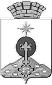 АДМИНИСТРАЦИЯ СЕВЕРОУРАЛЬСКОГО ГОРОДСКОГО ОКРУГА ПОСТАНОВЛЕНИЕАДМИНИСТРАЦИЯ СЕВЕРОУРАЛЬСКОГО ГОРОДСКОГО ОКРУГА ПОСТАНОВЛЕНИЕ15.04.2019                                                                                                         № 416                                                                                                        № 416г. Североуральскг. СевероуральскЧлены совета:   Члены совета:   Члены совета:   Члены совета:   Члены совета:   1.Александров Александр Васильевичпредседатель общественной палаты Североуральского городского округа (по согласованию)председатель общественной палаты Североуральского городского округа (по согласованию)2.Булгаков Станислав АнатольевичПредседатель общественной молодежной палаты при Главе Североуральского городского округа; Председатель общественной молодежной палаты при Главе Североуральского городского округа; 3.Габрусь Виктория Николаевнаведущий специалист отдела культуры, спорта, молодежной политики и социальных программ Администрации Североуральского городского округа, секретарь Координационного совета;ведущий специалист отдела культуры, спорта, молодежной политики и социальных программ Администрации Североуральского городского округа, секретарь Координационного совета;4.Гусакова Наталья Борисовнадиректор муниципального бюджетного образовательного учреждения дополнительного образования детей «Центр внешкольной работы» (по согласованию);директор муниципального бюджетного образовательного учреждения дополнительного образования детей «Центр внешкольной работы» (по согласованию);5.Жданова Марина Алексеевнадиректор муниципального казенного учреждения «Объединение молодежно-подростковых клубов Североуральского городского округа»;директор муниципального казенного учреждения «Объединение молодежно-подростковых клубов Североуральского городского округа»;6.Карпушева Елена Тадеушевнакоординатор детского молодежного общественного экологического движения «Зеленый дозор» (по согласованию);координатор детского молодежного общественного экологического движения «Зеленый дозор» (по согласованию);7.Коробейникова Галина Эдуардовна специалист отдела организационной культуры акционерного общества «Севуралбокситруда» (по согласованию)специалист отдела организационной культуры акционерного общества «Севуралбокситруда» (по согласованию)8.Кривощекова Ольга Васильевнапредседатель Североуральской общественной организации ветеранов войны, труда, боевых действий, государственной службы, пенсионеров (по согласованию);председатель Североуральской общественной организации ветеранов войны, труда, боевых действий, государственной службы, пенсионеров (по согласованию);9.Крутикова Людмила Федоровнапредседатель общественной организации «Память сердца», Дети погибших участников Великой Отечественной войны (по согласованию);председатель общественной организации «Память сердца», Дети погибших участников Великой Отечественной войны (по согласованию);10.КарасаевАмангельды УрумбасовичПредседатель Североуральской городской общественной организации ветеранов боевых действий имени Героя России Дмитрия Шектаева;Председатель Североуральской городской общественной организации ветеранов боевых действий имени Героя России Дмитрия Шектаева;11.Лебедева Татьяна Семеновна Муниципальное автономное учреждение дополнительного образования «Детский оздоровительно-образовательный Центр психолого-педагогической помощи «Остров»; Муниципальное автономное учреждение дополнительного образования «Детский оздоровительно-образовательный Центр психолого-педагогической помощи «Остров»; 12.Логвинова Алла Александровназаместитель директора по воспитательной работе государственного автономного образовательного учреждения среднего профессионального образования Свердловской области «Североуральский политехникум» (по согласованию);заместитель директора по воспитательной работе государственного автономного образовательного учреждения среднего профессионального образования Свердловской области «Североуральский политехникум» (по согласованию);13.Лысенко Елена Александровнадиректор муниципального бюджетного учреждения культуры «Североуральский краеведческий музей»;директор муниципального бюджетного учреждения культуры «Североуральский краеведческий музей»;14.Ощепкова Ирина Николаевна начальник Управления образования Администрации Североуральского городского округа;15.Панкевич Анна Владимировнаглавный редактор газеты «Наше слово»;главный редактор газеты «Наше слово»;16.Перегудова Людмила Васильевна председатель ДОСААФ Росси по городу Североуральску (по согласованию);председатель ДОСААФ Росси по городу Североуральску (по согласованию);17.Прямичкина Любовь Викторовнадиректор муниципальное казенное учреждение культуры «Централизованная библиотечная система Североуральского городского округа»;директор муниципальное казенное учреждение культуры «Централизованная библиотечная система Североуральского городского округа»;18.Сайб Марина Владимировнаглавный специалист отдела культуры, спорта, молодежной политики и социальных программ Администрации Североуральского городского округа, секретарь совета по развитию добровольчества (волонтерства);главный специалист отдела культуры, спорта, молодежной политики и социальных программ Администрации Североуральского городского округа, секретарь совета по развитию добровольчества (волонтерства);19.Скоробогатова Светлана Николаевна директор муниципального бюджетного учреждения культуры «Центр культуры и искусства» (по согласованию).директор муниципального бюджетного учреждения культуры «Центр культуры и искусства» (по согласованию).